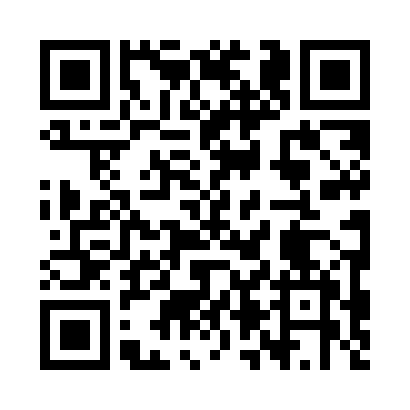 Prayer times for Karniowice, PolandMon 1 Apr 2024 - Tue 30 Apr 2024High Latitude Method: Angle Based RulePrayer Calculation Method: Muslim World LeagueAsar Calculation Method: HanafiPrayer times provided by https://www.salahtimes.comDateDayFajrSunriseDhuhrAsrMaghribIsha1Mon4:236:1812:465:137:159:022Tue4:216:1612:455:147:169:043Wed4:186:1312:455:167:189:064Thu4:156:1112:455:177:199:085Fri4:126:0912:445:187:219:106Sat4:106:0712:445:197:229:127Sun4:076:0512:445:207:249:158Mon4:046:0312:445:217:269:179Tue4:016:0112:435:227:279:1910Wed3:595:5812:435:237:299:2111Thu3:565:5612:435:247:309:2312Fri3:535:5412:435:257:329:2613Sat3:505:5212:425:277:339:2814Sun3:475:5012:425:287:359:3015Mon3:445:4812:425:297:379:3216Tue3:425:4612:425:307:389:3517Wed3:395:4412:415:317:409:3718Thu3:365:4212:415:327:419:3919Fri3:335:4012:415:337:439:4220Sat3:305:3812:415:347:449:4421Sun3:275:3612:415:357:469:4722Mon3:245:3412:405:367:489:4923Tue3:215:3212:405:377:499:5224Wed3:185:3012:405:387:519:5425Thu3:155:2812:405:397:529:5726Fri3:125:2612:405:407:549:5927Sat3:095:2412:405:417:5510:0228Sun3:065:2312:395:427:5710:0429Mon3:035:2112:395:437:5910:0730Tue3:005:1912:395:448:0010:10